				EXHIBITOR FORM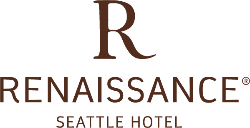 Event Name and dates:  Association for the Sociology of Religion – August 19-21, 2016Exhibitor:  									Booth/Table Number:			Address:  														City and State:  									Zip Code:  				Telephone Number: 				  Email:  								On-site Contact:  													Services and Equipment OrderRegardless of paid needs, please check all that are required and return by Monday August 8, 2016 to assist the Hotel in preparations. (Each Booth area will Include (1) 6’ Skirted Table, (2) Chairs and (1) Waste Can)  	None requiredMaterials Handling Fee	*			 $5.00 per box	$100.00 per pallet		______ Total number of boxes expected  High Speed Internet Access  $20 per Wireless Connection per Day.  Number of connections requested: ________  Number of Days:________  $200 per Wired Connection per Day  Number of connections requested: ________  Number of Days:________For custom requirements please contact       PSAV for more information. 206.694.4984Standard sales tax will apply to all charges.* Materials will not be delivered without payment in advance.  A storage fee will apply if received prior to 3 working days of event.Our loading area is on street level.  All delivery trucks must have a lift for heavy shipments.Electrical Power $80.00$80 per 120v 15 amp circuit, includes power strip and extension cord.  Number of connections requested: ________Number of Days:________Other 					Subtotal before tax:______________________________      Name on Credit Card:											Account Number:							 	Exp. Date:			Signature of Cardholder:  							Date:  				Please return to:		Connie Mueller, CMP, Event ManagerRenaissance Seattle Hotel, 515 Madison Street, Seattle, WA 98104Fax Number:  206-624-8125     Telephone Number:  206-694-4944Email:  cmueller@renaissanceseattle.com	Card Type:VisaMCAmexDiscover